CURRICULUM VITAE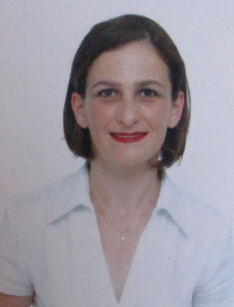 1.      Name / Surname: Huriye Gürdallı2.      huriye.gurdalli@neu.edu.tr3.      Academic Title: Assist. Prof. Dr. (Ph.D)4.      Education: 5.     ACADEMIC EXPERIENCES:	CONFERENCES 	Gurdalli H., Gated States in Walled City Nicosia, CUI’15 3rd International Contemporary Urban Issues Conference, Istanbul, November 19-21, 2015.	Gurdalli H., Akcay A. Ö., A (Non)Place On The Road To Guzelyurt/Morphou 1960-75: Migrating Between South and North, Living Between Rural and Urban, Housing Between Vernacular and Modern, ISVS 7 / Re-Assessing Vernacular Architecture: Theories and Practices Traditions, Identities and Globalization, Istanbul Technical University, 15 – 17 October 2014. 	Gurdalli H., Koldaş U, Architecture of Power: Representation of Power in the Governmental Buildings, TRNC, IXth International Congress on Cyprus Studies, 24th April 2014.	Gurdalli H., Koldaş U,  Columns of Colonialism: Representation of Political Power In The Official Buildings of British Rule In Colonial Cyprus, International Conference Architecture and Ideology,  Belgrade, 28-29 September, 2012.	Gurdalli H., Koldaş, U. Buildings of Power’ in Northern Cyprus - Through the Eyes of Their Architect, Oral History in Art, Craft and Design, Oral History Society Annual Conference, in association with the V&A, Victoria & Albert Museum, 2010.	 , Gurdalli H. Architecture of Power and Urban Space in a Divided City: A History of Official Buildings in Nicosia/Lefkoşa, 10th International Conference on Urban History, European Association for Urban History, Ghent, 2010.	Gurdalli H., Lecture ‘Body, Space, Memory’, GAU Art Festival, North Cyprus, May 2005	Gurdalli H., Yucel A., Dervis P. Teachers in Architecture: Facing the Future: Architectural Education Exchange, Sheffield University, England 2000.		Gurdalli H., Yucel A., Dervis P. Changing Architectural Education: 	Society’s Call for a New Professionalism - Leicester University, England, 1999.	WORKSHOPS		Hope Follies or 	Structures for Hope, Design Week Workshop in the EMU Faculty of Architecture, with Aslı Kiyak İngin and Beril Özmen Mayer, 16-18 May 2012. 	Film Araligi Workshop with Aytanga Dener-CIU & ITU, Azmi Öge-CIU, Meray Taluğ-CIU, Nezire Özgece-CIU, Walled City Nicosia,  5-6 December 2009.	Vertical Structure, Nicosia: Kyrenia Gate Workshop with Aytanga Dener-CIU & ITU, Azmi Öge-CIU, Meray Taluğ-CIU, Nezire Özgece-CIU, Walled City Nicosia 10-12 April 2009.		Attachment + +, Workshop with Aytanga Dener-CIU & ITU, Azmi Oge-CIU, Meray Taluğ-CIU, Nezire Ozgece-CIU, Walled City Nicosia,  April 2008. 	Revitalization of Street Space in the Mediterranean-Nicosia, 1st International Summer School in TRNC, July 2006.		Re-thinking the Monument and the City Workshop, Gevher Nesibe Medresesi, Erciyes University, Kayseri, 24th August-2nd September 2005. 	Kent Atölyeleri, Sudan İstanbul Workshop with Fatma Erkok, Buket One and Aslı Kiyak İngin, ITU, Istanbul, April 2005.	1+1+1=1  Culture-Education-Practice-Architectural Discourse: A critical approach: Post-discourse, pre-future Workshop, Forum II, Architectural Education for the Third Millenium, EMU, North Cyprus, 1998.	ORGANIZATION OF ACADEMIC EVENTS (WORKHOPS, EXHIBITIONS)	Organizing the seminar ‘Gelenek Üzerine Bir Okuma/ A Reading On Tradition’. Invited Speaker: Doç.Dr. Hakan Sağlam (Near East University Faculty of Architecture, Department of Interior Architecture), Lacivert Hall, Near East University, 22nd December 2014.	Design – Technic – Solution (Result) Workshop, NEU Faculty of Architecture, 21-23 May 2014	Dreaming a Park in Nicosia, Student Project Exhibition organized with Ugur Bahçeci and Ozge Mercan Atamer, EMAA, Nicosia, 7-12 June, 2013. 	INVITED SPEECHES		‘Elements Effecting the Urban Spatial Development: Selimiye Region’, Revitalization of Street Space in the Mediterranean-Nicosia, 1st International Summer School in TRNC, July 2006.	‘Reading Architecture as Reading a Cubist Picture’ Architecturence	, Conference organised by Chamber of Architects, TRNC, March 2005.	RESEARCH	UNDP-Partnership for the Future in Cyprus	July – September 2010   , Cultural Heritage, Cyprus – Ottoman Chapter (Team Co-ordinator and Researcher).	The Economic and Social History Foundation, Turkey 	1995 - The Exhibition of World City Istanbul, A Habitat II Organisation, Republic Period, October–December.	OTHER	Jury Member in Monitoring Committee	Hilmi Okutan, Near East University, 8th June 2015 (Assoc.Prof.Dr. Hakan Sağlam, Assist.Prof.Dr. Afet Çeliker)	Meray Taluğ, Cyprus International University, 3rd July 2015. (Prof.Dr. Atilla Yücel, Prof.Dr. Semra Aydınlı, Prof.Dr. Nezih Ayıran)	Yasemin Mesda, Cyprus International University, 3rd June 2015, January 2015, 18th June, 2014. (Assoc.Prof.Dr. Sevinç Kurt, Prof.Dr. Nezih Ayıran, Prof.Dr. Semra Aydınlı, Assoc.Prof.Dr. Marko Kiessel)	Jury Member PhD Qualification Exam	Hilmi Okutan, Near East University, January 2015.	Yasemin Mesda, Cyprus International University, 7th January, 2014	Jury Member – Student Project Competition in Memory of Architect Ahmet Vural Behaeddin, (Interior Design Section), EMU, Famagusta, 4th June, 2014.		Jury Member – EngelSİZ (Unhindered) A Park Design Workshop in Kyrenia, Organised by the Chamber of Architects for all faculties of Architecture in TRNC (student projects were exhibited and evaluated at the Bandabuliya), 7th November, 2013.	Jury Member – Student Project Competition in Memory of Architect Ahmet Vural Behaeddin, (Interior Design Section), EMU, Famagusta, 14th May, 2012.	Member of Scientific Committee - Residential Architecture: Design and Implementation in North Cyprus, 3rd Housing Convention, Nicosia, 9-10 March, 2012.	Jury Member – Student Projects’ Award, Revitalization of Street Space in the Mediterranean-Nicosia, 1st International Summer School in TRNC, July 2006.		Jury Member for Master Thesis		Ali Cihan Şahin, Influences of Architectural Brief and Scenario on Design Problem Structuring, (Supervised by: Yrd.Doç.Dr. Erçim Uluğ), European University of Lefke, 9th June 2015.	Gokben Pala, Realization of a Five Star Hotel Implications of Adventure - Monograph Study, Supervised by Prof. Dr. Harun Batırbaygil, NEU, 28th January, 2012.	Bilal Abu Ayyash, An example of traditional architecture in Palestine: Beit Ummar village, Supervised by Prof. Dr. Nuran Kara Pilehvarian, NEU, 2010. 	Abubakar Aliyu, An Overview on Façade Characteristics of Some Historical Houses in the Walled City of Lefkosa, Supervised by Prof. Dr. Harun Batırbaygil, NEU, 2009.	Hulya Kocagoz, Thermal performances of water and heat insulation materials - a case study in Nicosia (Lefkoşa), Supervised by Assist. Prof. Dr. Lida Ebrahimi Vafeai, NEU, 2009. 	Suleiman Umar Yusuf, Searching for sustainability in buildings: The case of the Near East University Library, Supervised by Prof. Dr. Harun Batırbaygil, NEU, 2009.	Ugur Bahçeci, Kentsel-Kamusal Mekanda Sanatın Yeri; Kuzey Lefkoşa Kenti Değerlendirmesi, Supervised by Dr. Ayten Özsavaş Akçay, NEU, 2009.	Rami Mushasha, Architecture and Politics: Architecture in Jerusalem During Israeli Occupation, Supervised by Assoc. Prof. Dr. Oleg Nikitenko, NEU, 2007.6.	SUPEVISION OF MASTER AND DOCTORATE THESIS 	Cimen Ozburak, Criteria for Ecological Construction of Pre-school Education Centers In the context of Investigation and Creating Local Criteria List: Near East 	 Pre-school Education Center, Nicosia, January 2014. Completed	Emine Kayan, Analysis of Housing situated on Morphou Road within the context of Modernism, Nicosia, February 2013. (Project). Completed7.	PUBLICATIONS7.1 Published Articles in International Refereed Journal	Gurdalli H., Koldas U. Architecture of Power and Urban Space in a Dıvıded City: History of Official Buildings in Nicosia/Lefkoşa, The Design Journal (to be published) (accepted 5.6.14)7.2 Published articles in international Symposium Proceedings 	Gurdalli H., Akcay A. Ö., A (Non)Place On The Road To Guzelyurt/Morphou 1960-75: Migrating Between South and North, Living Between Rural and Urban, Housing Between Vernacular and Modern, ISVS 7 / Re-Assessing Vernacular Architecture: Theories and Practices Traditions, Identities and Globalization, Istanbul Technical University, 15 – 17 October 2014. 	Gurdalli H., Koldas U, Architecture of Power: Representation of Power in the Governmental Buildings, TRNC, IXth International Congress on Cyprus Studies, April 2014. 	Gurdalli H., Koldas U,  Columns of Colonialism: Representation of Political Power In The Official Buildings of British Rule In Colonial Cyprus, International Conference Architecture and Ideology,  Belgrade, 28-29 September, 2012.	Gurdalli H., Koldas, U. Buildings of Power’ in Northern Cyprus - Through the Eyes of Their Architect, Oral History in Art, Craft and Design, Oral History Society Annual Conference, in association with the V&A, Victoria & Albert Museum, 2010.	 , Gurdalli H. Architecture of Power and Urban Space in a Divided City: A History of Official Buildings in Nicosia/Lefkoşa, 10th International Conference on Urban History, European Association for Urban History, Ghent, 2010.	Gurdalli, H., Yucel, A. and Dervis P. Teachers in Architecture: Facing the Future, Architectural Education Exchange, Sheffield University, 2000.	Gurdalli, H., Yucel, A. and Dervis P Changing Architectural Education – Society’s Call for a New Professionalism, Leicester University, England, 1999.	1+1+1=1 Culture-Education-Practice, Architectural Discourse, Forum II Architectural Education for the Third Millenium, Eastern Mediterranean University, TRNC, 1988.7.3 International Books and book chapters7.4 Published articles in National Refereed Journal	Gürdallı H., Yücel A. The Place of Formal Architectural Education on the Formation of the Architect, itüdergisi/a mimarlık, planlama, tasarım. Cilt:5, Sayı:1, 99-103. March 2006. 7.5 Published articles in National Symposium Proceedings	KKTC 1st . Architectural Education Assembly, Undergraduate and Graduate Education (with EMU, CIU, GAU, LAU representatives Şebnem Onal, Sevinc Kurt, Münevver Ozgur, Derya Oktay, Hıfsiye Pulhan, Zehra Ongul), Eastern Mediterranean University, May 2007.7.6 Other Publications  Gürdallı H., Koldaş U., ‘Lefkoşa’da Erkin Mimarisi: KKTC Devlet Binalarında İktidarın Temsili’, Mimarca (KTMMOB Mimarlar Odası Dergisi) Sayı 80, Mayıs 2015, Lefkoşa.İngin A. K., Gürdallı H., Mayer B. Ö., ‘Hope Follies – Dreams Without Borders’, XXI Mimarlık Tasarım Mekan Dergisi,  111 July/August 2012 pp.20,21. 	Dener, A., Gürdallı, H., Vertical Structure Workshop: Kyrenia Gate, Arredamento Mimarlık, 2010/03, pp.42-45.	Dener, A., Gürdallı, H., Lefkoşa-Girne Kapısı’nda Mimarlık Öğrencileriyle Yapılan Bir Çalıştay: Diker Strüktür, Mimarca, 2010/78, pp.62-68.8.	ACADEMIC PROJECTS 	December 2009-December 2010 – Architecture of Power: Representation of Power in the Governmental Buildings, TRNC.	Supported by the TR/TRNC Scientific Research Projects.  	Ministry of National Education and Culture - Project for the Support of Scientific Activities in Higher Education.  (MEB,0.00-200/3-09/628)9.	ADMINISTRATIVE COMMISIONS (DUTIES) 	March 2014 – Chairperson, Department of Interior Design, Near East University.	2013-14 Fall Semester – Member of the Executive Board, Near East Institute.	2012 – March 14 Representative of NEU Faculty of Architecture at the Academic Board founded by the Chamber of Architects with the participation of representatives from faculties of architecture in TRNC. 	2007 – Member of the Transfer Committee, Faculty of Architecture, Near East University.	February 2004- September 2006	Chairperson, Department of Interior Architecture, Cyprus International University.10. 	MEMBERSHIP OF SCIENTIFIC ORGANIZATIONS11. 	AWARDS	1996 – The competition of Convivial Spaces, organised by UIA	Honorable mention award with Aslı Kıyak12.			PRACTICAL EXPERIENCE	2012 -  Courtyard House for Zeki Family (Design and Implementation Project)	Ayşe Orbay Architectural Office, Istanbul	2002 - Ahmet Vefik Pasha Library, Rolove Project, May-August	2000 – Museum of Topkapi Palace, 		Restoration project and re-organisation of 2 rooms for the exhibition ‘Portraits of the Sultans’, February-June	1999 – Alemciyan Inn,	Restitution and Restoration Projects, March-May	1997-2000 Ferit Tek House, Rolove, Restitution and Restoration Projects	Atmosfer Planning and Design Office, Istanbul		1999 - Club Kyrenia Hotel, Cyprus, Implementation and Detail Projects, May-June	Mars Architects, Istanbul (Atilla Yücel)	1998-1999 - Muradiye Cultural Center (Bursa), Old Factory Buildings, 	Restitution and Restoration Projects	1996 – Istanbul Exchange Stock, International Congress, 	Education and Cultural Center, Competition Project, March-June	1995-1999 - Consulate of Japan Building, 	Rolove, Restitution, Restoration and Detail Projects
12. 	THE LESSONS TAUGHT (graduate/post-graduate) IN THE PAST TWO YEARSThe Lessons Thaught since 2003Architectural Project II, III, IV, V, VI (NEU)Interior Architecture Project III, IV, V, VI (NEU)Theory of Interior Design (NEU)Culture and SpaceNEU)Interior Design I, II, III (CIU)Landscape Design (CIU)Restoration and Preservation (CIU)Space Analysis (CIU)Contemporary Interior Designs (CIU)Degree Field University Date GraduateArchitecture1994Post-GraduateArchitecture –Building Design1996Doctorate Architecture – Building Design2004Academic Year Semester Course NameHours WeeklyHours WeeklyNumber of StudentsAcademic Year Semester Course NameTheoretical Practical Number of Students2012-2013FallARCH 304Architectural Project V442012-2013FallINAR 364  Theory of Interior Design302012-2013FallINAR 440 Culture and Space302012-2013SpringARCH 404 Architectural Project VI442012-2013SpringINAR 364  Theory of Interior Design302012-2013SpringINAR 440 Culture and Space302012-2013SummerARCH 405Architectural Project VII (Graduation Pr.)442013-2014FallARCH 405Architectural Project VII (Graduation Pr.)442013-2014FallINAR 364  Theory of Interior Design302013-2014FallINAR 440 Culture and Space302013-2014SpringARCH 404Architectural Project VI442013-2014SpringINAR 364  Theory of Interior Design30SpringINAR 440 Culture and Space30